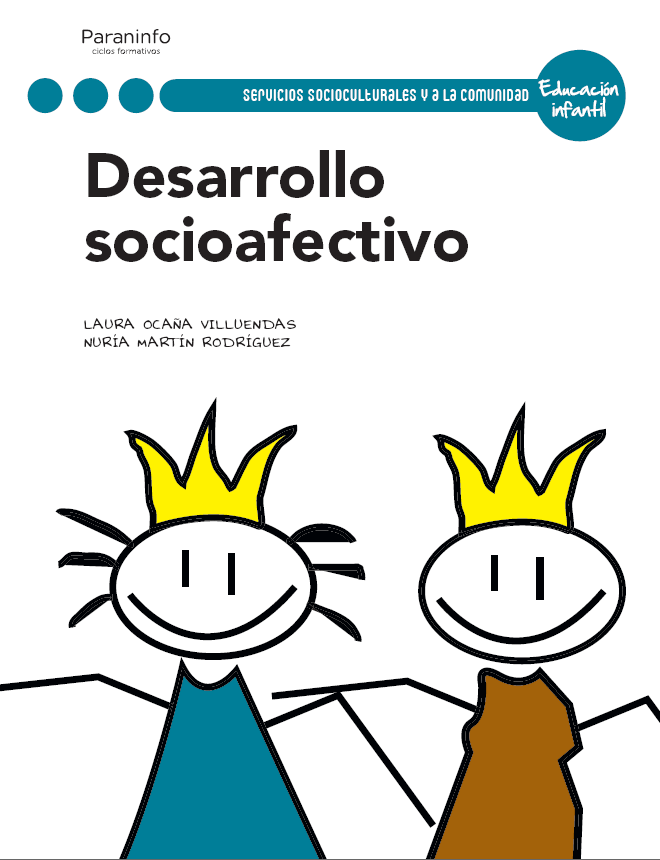 Guía DidácticaLaura Ocaña VilluendasNuria Martín RodríguezTítulo de Técnico Superior en Educación InfantilEl título de Técnico Superior en Educación Infantil corresponde a la Formación Profesional de Grado Superior. Forma parte de la familia profesional de Servicios Socioculturales y a la Comunidad cuyo referente europeo es CINE-5b (Clasificación Internacional Normalizada de la Educación). Tiene una duración de 2000 horas.  Este título y sus enseñanzas mínimas quedan establecidos en el Real Decreto 1394/2007, de 29 de octubre. En base a este, cada Comunidad Autónoma desarrolla su currículo.La competencia general de este título consiste en diseñar, implementar y evaluar proyectos y programas educativos de atención a la infancia en el primer ciclo de educación infantil en el ámbito formal, de acuerdo con la propuesta pedagógica elaborada por un Maestro, y en toda la etapa en el ámbito no formal. Las competencias profesionales, personales y sociales de este título, tal y como recoge el Real Decreto 1394/2007, en su art. 5 son las que se relacionan a continuación:a) Programar la intervención educativa y de atención social a la infancia a partir de las directrices del programa de la Institución y de las características individuales, del grupo y del contexto.b) Organizar los recursos para el desarrollo de la actividad respondiendo a las necesidades y características de los niños y niñas. c) Desarrollar las actividades programadas, empleando los recursos y estrategias metodológicas apropiadas y creando un clima de confianza.d) Diseñar y aplicar estrategias de actuación con las familias, en el marco de las finalidades y procedimientos de la institución, para mejorar el proceso de intervención.e) Dar respuesta a las necesidades de los niños y niñas así como de las familias que requieran la participación de otros profesionales o servicios, utilizando los recursos y procedimientos apropiados.f) Actuar ante contingencias relativas a las personas, recursos o al medio, transmitiendo seguridad y confianza y aplicando, en su caso, los protocolos de actuación establecidos. g) Evaluar el proceso de intervención y los resultados obtenidos, elaborando y gestionando la documentación asociada al proceso y transmitiendo la información con el fin de mejorar la calidad del servicio. h) Mantener actualizados los conocimientos científicos y técnicos relativos a su actividad profesional, utilizando los recursos existentes para el aprendizaje a lo largo de la vida. i) Actuar con autonomía e iniciativa en el diseño y realización de actividades, respetando las líneas pedagógicas y de actuación de la institución en la que desarrolla su actividad. j) Mantener relaciones fluidas con los niños y niñas y sus familias, miembros del grupo en el que esté integrado y otros profesionales, mostrando habilidades sociales, capacidad de gestión de la diversidad cultural y aportando soluciones a conflictos que se presenten. k) Generar entornos seguros, respetando la normativa y protocolos de seguridad en la planificación y desarrollo de las actividades. l) Ejercer sus derechos y cumplir con las obligaciones que se derivan de las relaciones laborales, de acuerdo con lo establecido en la legislación vigente.m) Gestionar su carrera profesional, analizando oportunidades de empleo, autoempleo y aprendizaje.  n) Crear y gestionar una pequeña empresa, realizando estudio de viabilidad de productos, de planificación de la producción y de comercialización.ñ) Participar de forma activa en la vida económica, social y cultural, con una actitud crítica y de responsabilidad. Cualificaciones y unidades de competencia del Catálogo Nacional de Cualificaciones Profesionales incluidas en el títuloEducación infantil SSC322_3. (R.D 1368/2007, de 19 de octubre),  comprende las siguientes unidades de competencia:UC1027_3: Establecer y mantener relaciones fluidas con la comunidad educativa y coordinación con las familias, el equipo educativo y con otros profesionales.UC1028_3: Programar, organizar, realizar y evaluar procesos de intervención educativa de centro y de grupo de niños y niñas.UC1029_3: Desarrollar programas de adquisición y entrenamiento en hábitos de autonomía y salud, así como otros de intervención en situaciones de riesgo.UC1030_3: Promover e implementar situaciones de juego como eje de la actividad y del desarrollo infantil.UC1031_3: Desarrollar los recursos expresivos y comunicativos del niño y la niña como medio de crecimiento personal y social.UC1032_3: Desarrollar acciones para favorecer la exploración del entorno a través del contacto con los objetos; relaciones del niño o niña con sus iguales y con las personas adultas.UC1033_3: Definir, secuenciar y evaluar aprendizajes, interpretándolos en el contexto del desarrollo infantil de cero a seis años.Los Objetivos generales del cicloTal y como recoge el Real Decreto 1394/2007 en su art. 9, los objetivos generales de este ciclo son los siguientes:a) Identificar y concretar los elementos de la programación, relacionándolos con las características del grupo y del contexto para programar la intervención educativa y  de atención social a la infancia.b) Identificar y seleccionar los recursos didácticos, describiendo sus características y aplicaciones para organizarlos de acuerdo con la actividad y los destinatarios.c) Seleccionar y aplicar recursos y estrategias metodológicas, relacionándolos con las características de los niños y niñas, en el contexto para realizar las actividades programadas.d) Seleccionar y aplicar dinámicas de comunicación y participación, analizando las variables del contexto y siguiendo el procedimiento, establecido y las estrategias de intervención con las familias.e) Identificar necesidades de los niños y niñas, así como de las familias, que requieran la participación de otros profesionales o servicios, concretando los recursos de diagnóstico y de actuación, para dar una respuesta adecuada.f) Seleccionar y aplicar técnicas e instrumentos de evaluación, relacionándolos con las variables relevantes y comparando los resultados con el estándar establecido en el proceso de intervención.g) Seleccionar y aplicar estrategias de transmisión de información relacionándolas con los contenidos a transmitir, su finalidad y los receptores para mejorar la calidad del servicio.h) Reconocer los diferentes recursos y estrategias de aprendizaje a lo largo de la vida, relacionándolos con los diferentes aspectos de su competencia profesional para mantener actualizados sus conocimientos científicos y técnicos.i) Identificar y evaluar su contribución a los objetivos de la Institución, valorando su actividad profesional para la consecución de los mismos.j) Identificar las características del trabajo en equipo, valorando su importancia para mejorar la práctica educativa y lograr una intervención planificada, coherente y compartida.k) Aplicar dinámicas de grupo y técnicas de comunicación en el equipo de trabajo,  intercambiando información y experiencias para facilitar la coherencia en el proyecto.m) Analizar los espacios y los materiales para la intervención, actualizando la legislación vigente en materia de prevención de riesgos y de seguridad para, así, preservar la salud e integridad física de los niños y niñas.n) Identificar y valorar las oportunidades de aprendizaje y empleo, analizando las ofertas y demandas del mercado laboral para mejorar su empleabilidad.ñ) Reconocer sus derechos y deberes como agente activo de la sociedad para el ejercicio de una ciudadanía democrática.o) Aplicar técnicas de primeros auxilios, empleando los protocolos establecidos para dar respuesta a situaciones de emergencia y riesgo para la salud en el desarrollo de su actividad profesional.Los módulos profesionales que integran el ciclo formativo son:Didáctica de la educación infantil.Autonomía personal y salud infantil.El juego infantil y su metodología.Expresión y comunicación.Desarrollo cognitivo y motor.Desarrollo socioafectivo.Habilidades sociales.Intervención con familias y atención a menores en riesgo social.Proyecto de atención a la infancia.Primeros auxilios.Formación y orientación laboral.Empresa e iniciativa emprendedora.Formación en centros de trabajo.Módulo de Desarrollo socioafectivoSu equivalencia en créditos es ECTS: 8 y su código es el 0016. El Real Decreto 1394/2007 establece una duración para este módulo de 75 horas. Este módulo contiene la formación para desempeñar funciones de organización, intervención y evaluación de actuaciones educativas dirigidas a favorecer el desarrollo emocional, social, moral y sexual de niños de 0 a 6 años. Las actividades profesionales asociadas a estas funciones se desarrollan tanto en la educación formal y no formal como en los servicios sociales de atención a menores en situación de riesgo o exclusión social. Este módulo contribuye a alcanzar los objetivos generales a), b), c), f), g) y l) del ciclo formativo y las competencias a), b), c), g) y j) del título. Los resultados de aprendizaje que pretende desarrollar este módulo así como los criterios de evaluación son los siguientes:Contenidos básicosPlanificación de la intervención en el desarrollo afectivo		. Teorías explicativas.		. Análisis de las características y la evolución de la afectividad infantil. El apego.		. Identificación de los principales conflictos relacionados con la afectividad 			   infantil.		. Valoración del papel de la escuela y del educador o educadora en el 				  desarrollo afectivo.		. Planificación del periodo de adaptación.		. Diseño de estrategias educativas que favorezcan el desarrollo afectivoPlanificación de la intervención en el desarrollo social		. Teorías explicativas.		. La socialización: proceso y agentes.		. Análisis de la evolución de la sociabilidad en la infancia.		. Identificación de los principales conflictos relacionados con el desarrollo 			  social.		. Diseño de actividades y estrategias para el desarrollo social.		. Análisis de programas de habilidades sociales dirigidos a niños y niñas de 0 a 6 		  años.		. Valoración de la importancia de la educación incidental.Planificación de la intervención en el desarrollo en valores		. Teorías explicativas.		. Análisis de las características y la evolución de la moralidad infantil.		. Diseño de programas, actividades y estrategias para la educación en valores.		. Valoración de la importancia de una formación adecuada del juicio moral.Planificación de la intervención en el desarrollo sexual		. Teorías explicativas.		. Análisis del desarrollo sexual en la infancia.		. Identificación de los principales conflictos relacionados con el desarrollo 			  sexual.		. Diseño de programas, actividades y estrategias para la educación sexual y la 			  promoción de igualdad.		. Normativa legal en materia de igualdad de género.		. Valoración de la influencia de los estereotipos en el desarrollo sexual.Programación de estrategias en los trastornos de conducta y conflictos más frecuentes		. Identificación de los principales problemas de conducta en la infancia.		. Teorías explicativas.		. Análisis de las técnicas e instrumentos para la evaluación y seguimiento de los 		  problemas de conducta habituales en la infancia.		. Diseño de programas y estrategias para la intervención en problemas 				  habituales de conducta.		. Análisis de estrategias para la prevención y la resolución pacífica de los 			  en el aula.		. Valoración del conflicto como medio para el aprendizaje y desarrollo de 			  habilidades interpersonales en los niños y niñas.Implementación de intervenciones en el ámbito socioafectivo. El papel de la persona educadora en el desarrollo sociaofectivo de los niños y     niñas.. La relación del educador o educadora con los niños y niñas.. Análisis de estrategias para favorecer un clima de afecto y confianza.. Identificación de las habilidades sociales y actitudes que debe poseer el educador o educadora infantil en su relación con los niños y niñas.. Toma de conciencia acerca del papel de la persona educadora como modelo de imitación y moldeador de la conducta.Evaluación de la intervención en el ámbito socioafectivo		. La evaluación en el ámbito socioafectivo.		. Análisis de las variables personales y contextuales relevantes para la 				   evaluación en el ámbito sociaofectivo.		. Elaboración de instrumentos para la recogida de información sobre el 			  desarrollo afectivo, social, moral y sexual de los niños y niñas.		. Elaboración de instrumentos para la evaluación de la intervención.		. Elaboración de informes de evaluación.		.Valoración de la importancia de la evaluación en el contexto de la 				  intervención en el ámbito socioafectivo.Correspondencia del módulo profesional con las unidades de competencia, según lo establecido en el art. 8 de la Ley Orgánica 5/2002, de 19 de junio, de las Cualificaciones y de la Formación Profesional.El libro de texto: Desarrollo socioafectivo El libro se ha estructurado en las siguientes UDEl libro comprende ocho Unidades Didácticas cuyo objetivo es que los alumnos/as del CFGS de Educación Infantil dispongan de los conocimientos teórico-prácticos necesarios para estimular el desarrollo socioafectivo de los niños de 0 a 6 años. Las cuatro primeras UD se refieren al conocimiento y comprensión del ámbito sociafectivo que, por claridad didáctica, se ha dividido en: desarrollo social, desarrollo afectivo, desarrollo moral y desarrollo sexual.A partir de esta conceptualización se desarrollan las tres UD  siguientes referidas a la intervención educativa en este ámbito. La UD 5 presenta la fundamentación teórica que ha de guiar la práctica educativa, y en las UD 6 y 7 se plantean orientaciones prácticas para trabajar desde el aula aspectos fundamentales del desarrollo socioafectivo. Por último, en la UD 8 se presentan los problemas de conducta como manifestaciones de alteraciones en el desarrollo socioafectivo, así como estrategias de intervención ante los mismos. Los contenidos  se presentan  de manera exhaustiva, con profundidad pero de manera comprensible y asequible para el alumno. Siguen una secuencia y orden lógicos proporcionando a cada UD en particular y a todo el libro en general, un hilo argumental coherente. Se han utilizado gran número de figuras con diferentes finalidades: sintetizan las ideas principales del epígrafe, presentan información relevante, relacionan y diferencian ideas, reflejan procesos de desarrollo, etc. Todas ellas son atractivas, motivadoras y facilitan la comprensión, la asimilación y la memorización. Asimismo, en cada UD aparecen “Sabías qué” que incluyen información que complementa los contenidos expuestos y “Recuerda que” que incluyen contenidos que son relevantes para entender los expuestos y que se consideran adquiridos previamente o paralelamente en otros módulos.Por otro lado, se incluyen aspectos prácticos que acercan al alumno a la realidad que va a encontrar en las aulas, dotándole de herramientas para la intervención. Como ejemplos de registros de observación, de evaluación, orientaciones para padres, títulos de cuentos infantiles para el trabajo en el aula, etc. Las actividades son numerosas y variadas. Unas se dirigen a la comprobación del aprendizaje de los contenidos, otras exigen profundizar y reflexionar acerca de determinados contenidos y por último, destacar las numerosas actividades de aplicación que acercan al alumno a situaciones reales que le exigen poner en juego las competencias adquiridas en la UD y responder de manera creativa.Por último, en cada UD se destacan páginas web de interés relacionadas con la práctica de los contenidos expuestos y que son de gran utilidad para ampliar dichos contenidos.UNIDAD DIDÁCTICA 1: DESARROLLO SOCIAL DEL NIÑO DE 0 A 6 AÑOSFINALIDADEn esta unidad didáctica los alumnos se acercarán al estudio del desarrollo social del niño desde las distintas teorías explicativas.  Comprenderá  que éste ocurre dentro de un proceso de socialización en el que tienen enorme influencia los distintos agentes sociales con los que el niño se relaciona. Conocerá además las características evolutivas del desarrollo social que le permitirán reconocer los conflictos típicos de este ámbito del desarrollo, así como posibles situaciones de riego. Todo ello con el fin de realizar una adecuada intervención educativa que favorezca el desarrollo social de los alumnos.  OBJETIVOSDiferenciar los conceptos de desarrollo social y socialización. Identificar los procesos que engloba la socialización.Conocer los supuestos básicos que explican el desarrollo social desde  las teorías interaccionistas. Identificar los distintos agentes de socialización y sus funciones.Conocer  las principales características evolutivas del ámbito social en niños de 0-3 años y de 3-6 años.Reconocer  los conflictos propios del desarrollo social en estas edades.Conocer estrategias de intervención ante conductas agresivas evolutivas.Conocer la situación de los niños en riesgo social y posibles actuaciones para prevenir la inadaptación social.CONTENIDOS1.1. Desarrollo social y socialización1.2. Teorías explicativas del desarrollo social1.3. Agentes del desarrollo social		1.3.1 La familia como agente de socialización		1.3.2 La escuela como agente de socialización		1.3.3 Los medios de comunicación social como agentes socializadores1.4. Etapas del desarrollo social de 0-6 años	1.4.1 El desarrollo social de 0 a 3 años	1.4.2 El desarrollo social de 3 a 6 años1.5. Conflictos que pueden surgir en el desarrollo social del niño.	1.5.1 Las conductas agresivas 	1.5.2 Intervención educativa1.6. La inadaptación socialCRITERIOS DE EVALUACIÓNDiferencia entre desarrollo social y proceso de socialización.Identifica las principales teorías explicativas del desarrollo social.Explica el desarrollo social a partir de los supuestos básicos de las teorías interaccionistas.Identifica y describe las funciones de los distintos agentes sociales.Describe las características evolutivas del desarrollo social de los niños de 0 a 6 años.Reconoce determinadas conductas conflictivas como manifestaciones de los conflictos evolutivos típicos del desarrollo social. Establece estrategias de intervención ante conductas agresivas propias de la edad.Reconoce indicadores de situaciones de riesgo social y plantea estrategias de prevención de las mismas.Valora la importancia de potenciar un adecuado desarrollo social en el niño.UNIDAD DIDÁCTICA 2: EL DESARROLLO AFECTIVO DEL NIÑO DE 0 A 6 AÑOSFINALIDADEsta unidad didáctica pretende acercar al alumno a la comprensión del desarrollo afectivo, conociendo las distintas teorías que lo explican. Para ello se analizan los factores que lo condicionan y los componentes que comprende. Se destaca la importancia que tiene la relación de apego en el desarrollo afectivo del individuo y se aborda la comprensión de las características evolutivas de los componentes (emociones, vínculos, autoconcepto y autoestima) y de los conflictos típicos de este ámbito. Este conocimiento permite al alumno realizar una intervención adecuada  para favorecer el desarrollo afectivo de los niños. OBJETIVOSComprender qué se entiende por desarrollo afectivo.Conocer los factores que condicionan el desarrollo afectivo.Conocer los supuestos básicos que explican el desarrollo afectivo desde distintas teorías.Identificar los componentes del desarrollo afectivo.Conocer las principales características evolutivas de los distintos componentes del desarrollo afectivo de 0 a 6 años.Reconocer los conflictos propios del desarrollo afectivo en estas edades.Conocer orientaciones básicas para afrontar dichos conflictos.CONTENIDOS 2.1. Concepto de desarrollo afectivo y factores que lo condicionan	2.1.1. Definición	2.1.2. Factores que condicionan el desarrollo afectivo	2.2. Teorías explicativas del desarrollo afectivo2.3. Componentes y evolución del desarrollo afectivo	2.3.1. Las emociones y su desarrollo	2.3.2. Los vínculos y su desarrollo	2.3.3. El autoconcepto, la autoestima y su desarrollo2.4. Los conflictos propios del ámbito afectivo. Intervención educativa	2.4.1. Recursos materialesCRITERIOS DE EVALUACIÓNValora el desarrollo afectivo como una dimensión del desarrollo socioafectivo.Identifica y explica los factores que condicionan el desarrollo afectivo.Identifica las principales teorías explicativas del desarrollo afectivo.Reconoce las emociones, los vínculos, el autoconcepto y la autoestima como componentes del desarrollo afectivo.Describe las características evolutivas del desarrollo afectivo de los niños de 0 a 6 años.Establece estrategias de intervención adecuadas ante conflictos afectivos propios del desarrollo evolutivo.UNIDAD DIDÁCTICA 3: desarrollo moral del niño de 0 a 6 añosFINALIDADEn esta unidad se pretende acercar al alumno al estudio del desarrollo moral a través de las distintas teorías explicativas. Este conocimiento permite identificar las características de la moralidad infantil, así como entender la finalidad de la educación en este ámbito, que es la progresiva formación del juicio moral. Para ello, se aborda el estudio de la educación en valores como estrategia educativa básica para el desarrollo moral en la escuela. OBJETIVOSComprender qué se entiende por desarrollo moral.Conocer las distintas teorías que explican el desarrollo moral.Conocer las características evolutivas del desarrollo moral en los niños de 0 a 6 años.Comprender la importancia de la formación de un juicio moral.Valorar la importancia de la educación en valores.CONTENIDOS 3.1. Conceptualización de desarrollo moral.3.2. Teorías explicativas del desarrollo moral.	3.2.1. La teoría freudiana del desarrollo moral.	3.2.2. Teoría del desarrollo moral de Piaget.	3.2.3 La teoría del juicio moral de Kohlberg.	3.2.4. Hoffman: El papel de las emociones en el ámbito moral.	3.2.5. Eisenberg: La conducta prosocial como conducta moral.3. 3. Características evolutivas de la moralidad de los niños de 0 a 6 años.	3.3.1. El desarrollo moral hasta los tres años.	3.3.2. El desarrollo moral desde los tres hasta los seis años.3.4. Educación en valores: la importancia de formar el juicio moral.CRITERIOS DE EVALUACIÓNComprende los conceptos básicos referentes al desarrollo moral.Identifica las distintas concepciones teóricas acerca del desarrollo moral.Describe las características del desarrollo moral en la infancia.Describe la evolución del desarrollo moral en la infancia. Valora la importancia de la adecuada formación en valores.UNIDAD DIDÁCTICA 4: DESARROLLO SEXUAL DE 0 A 6 AÑOSFINALIDADEsta unidad didáctica pretende acercar al alumno al estudio de la sexualidad como una dimensión de la personalidad que comprende aspectos emocionales, afectivos, sociales, cognitivos y fisiológicos. Este ámbito está presente desde el nacimiento y se desarrolla a lo largo de todo el ciclo vital. La sexualidad se ve influida por la socialización, que condiciona la adquisición de la identidad y rol de género. Se estudiarán las características evolutivas de la sexualidad infantil, destacando las manifestaciones sexuales y la intervención adecuada ante las mismas. Estos conocimientos aportan estrategias al educador para poder desarrollar una educación afectivosexual desde una perspectiva coeducativa. OBJETIVOSComprender la complejidad del concepto de sexualidad y términos relacionados. Conocer las aportaciones de los distintos enfoques y teorías al estudio de  la sexualidad.Conocer y distinguir los distintos ámbitos de la sexualidad humana.Conocer la evolución de la sexualidad en los primeros seis años de vida.Reconocer diversas manifestaciones de la sexualidad infantil y las formas de intervención adecuadas.Comprender el  proceso de socialización de la sexualidadIdentificar los conflictos del desarrollo con repercusiones en el desarrollo afectivosexual.Comprender la importancia de la educación sexual desde una vertiente coeducativa en la Educación InfantilCONTENIDOS 4.1.  Concepto de sexualidad	4.1.1. Dimensiones de la sexualidad infantil	4.1.2. Características de la sexualidad infantil4.2.    Enfoques y teorías acerca de la sexualidad	4.2.1. Evolución histórica del estudio de la sexualidad	4.2.2. Teoría de la sexualidad infantil de Freud.	4.2.3. Teorías de la formación de la identidad sexual y rol de género. 4.3. La evolución de la sexualidad infantil de 0 a 6 años	4.3.1. Procesos biofisiológicos  	4.3.2. Procesos psicosociales 		4.3.2.1. Las distintas manifestaciones sexuales. 		4.3.2.2. La adquisición de la identidad sexual y rol de género 4.4. Proceso de socialización de la sexualidad infantil 	4.4.1. Procesos de vinculación afectiva	4.4.2. La tipificación sexual 4.5. Conflictos del desarrollo que afectan a la evolución sexual4.6. Educación sexual y coeducaciónCRITERIOS DE EVALUACIÓNComprende la complejidad del concepto de sexualidadDiferencia y define los términos relacionados con la sexualidad. Conoce las principales aportaciones de los distintos enfoques y teorías al estudio de  la sexualidad.Distingue los distintos ámbitos de la sexualidad humana.Identifica las características fundamentales de la sexualidad en la infanciaReconoce diversas manifestaciones de la sexualidad infantil Comprende el  proceso de socialización de la sexualidad Identifica los conflictos del desarrollo que influyen en el desarrollo afectivosexual.Valora la importancia de la educación sexual coeducativa y de una intervención adecuada ante las manifestaciones sexualesUNIDAD DIDÁCTICA 5: Planificación y evaluación de la intervención educativa en el ámbito socioafectivoFINALIDADEsta unidad didáctica pretende que el alumno consiga los conocimientos necesarios para ser capaz de planificar una intervención educativa dirigida al desarrollo socioafectivo del niño y evaluar dicha intervención. Para ello se estudia la educación emocional como marco desde el que abordar el desarrollo de los ámbitos social, afectivo, moral y sexual.  Veremos que la educación emocional está contemplada tanto en el currículo oficial como en programas específicos, teniendo además en cuenta la importancia de la enseñanza incidental y el papel del educador como máximo responsable de este proceso de enseñanza-aprendizaje que, como tal, tendrá además que evaluar. OBJETIVOSDiferenciar los conceptos de Inteligencia Emocional y educación emocional. Reconocer la función de la escuela en el desarrollo socioafectivo de los alumnos.Conocer las vías a través de las cuales la escuela desarrolla la educación emocional.Identificar aspectos socioafectivos en los elementos curriculares.Comprender la importancia de la educación incidental en los procesos socioafectivos.Comprender la importancia del papel del educador en la educación emocional.Reconocer  la importancia de la evaluación de la intervención educativa en el ámbito socioafectivo. Conocer instrumentos para evaluar el desarrollo socioafectivo de los alumnos CONTENIDOS 5.1. Inteligencia Emocional y educación emocional5.2. Planificación de la intervención educativa en el ámbito socioafectivo 	5.2.1. El papel de la escuela en el desarrollo socioafectivo		5.2.1.1. La educación emocional en el currículo oficial de la  Educación  Infantil		5.2.1.2. La educación incidental		5.2.1.3. Los programas específicos de educación emocional		5.2.1.4. El papel del educador en el desarrollo socioafectivo5.3. La evaluación de la intervención en el ámbito socioafectivo	5.3.1. Importancia y aspectos básicos de la evaluación	5.3.2. La evaluación del proceso de aprendizaje socioafectivo	5.3.3. La evaluación del proceso de enseñanza de la educación emocionalCRITERIOS DE EVALUACIÓNDiscrimina entre los conceptos de Inteligencia Emocional y educación emocional. Valora la importancia de la escuela en el desarrollo socioafectivo de los alumnos.Identifica las distintas vías a través de las cuales se desarrolla en la escuela la educación emocional.Comprende la importancia de la educación incidental en los procesos socioafectivos.Conoce el papel del educador en la educación emocional.Valora  la importancia de la evaluación de la intervención educativa en el ámbito socioafectivo. Conoce distintos instrumentos para evaluar el desarrollo socioafectivo de los alumnos UNIDAD DIDÁCTICA 6: Intervención educativa en el desarrollo afectivo y sexualFINALIDADEsta unidad didáctica pretende dotar al alumno de las herramientas necesarias para desarrollar una intervención adecuada en los ámbitos de desarrollo sexual y afectivo. Se dedica especial atención al análisis del periodo de adaptación por su influencia en el desarrollo afectivo del niño y porque tiene lugar en la escuela, exigiendo una adecuada intervención por parte del educador. Asimismo, se destaca la intervención en el desarrollo de la autoestima y la sexualidad por la repercusión que éstas tienen en el desarrollo socioafectivo. OBJETIVOSComprender la importancia del periodo de adaptación en el desarrollo afectivo del niño.Valorar la necesidad de planificar de forma adecuada este periodo.Valorar la necesidad de planificar la intervención educativa para fomentar en el niño una autoestima ajustada.Valorar la necesidad de planificar la intervención educativa en el ámbito sexual.Considerar la coeducación como parte de la educación afectivosexual.Conocer diversos recursos para desarrollar la intervención educativa en el desarrollo  afectivo y sexual.Valorar la importancia de la coordinación con la familia para el adecuado desarrollo afectivosexual.CONTENIDOS 6.1. Aspectos diferenciales de la intervención 6.2. El periodo de adaptación	6.2.1. Justificación y concepto 	6.2.2. El periodo de adaptación como superación del conflicto afectivo	6.2.3. La planificación del periodo de adaptación	6.2.4. Recursos 6.3. La autoestima	6.3.1. La planificación para el desarrollo de la autoestima	6.3.2. Recursos6.4. La sexualidad infantil	6.4.1. La planificación para el desarrollo de la sexualidad infantil	6.4.2. RecursosCRITERIOS DE EVALUACIÓNComprende la importancia del periodo de adaptación en el desarrollo afectivo del niño.Elabora una propuesta de planificación del periodo de adaptaciónEstablece una programación que favorezca el desarrollo de una autoestima ajustada y positiva.Selecciona objetivos, contenidos, estrategias metodológicas y actividades adecuados para desarrollar adecuadamente la sexualidad infantil.Identifica y selecciona recursos para la intervención en el desarrollo afectivosexual.Considera la importancia de educar a los alumnos desde una concepción coeducativa.Valora la importancia de la coordinación con la familia para el adecuado desarrollo afectivosexual.UNIDAD DIDÁCTICA 7: Intervención en el desarrollo social y moralFINALIDADEsta unidad didáctica pretende dotar al alumno de las herramientas necesarias para desarrollar una intervención adecuada en los ámbitos de desarrollo social y moral. Por lo que respecta al desarrollo social, se incluyen procedimientos, orientaciones y recursos para la adquisición de hábitos de autonomía y habilidades sociales, las primeras por su importancia para la adaptación al medio y las segundas porque son la base de la competencia social. Por lo que se refiere al desarrollo moral se facilitan los recursos, metodología, actividades, etc. para trabajar los valores en la escuela. OBJETIVOSValorar la importancia de la adquisición de hábitos de autonomía en el proceso de socialización del niño.Conocer estrategias básicas para favorecer el desarrollo de estos hábitos.Conocer la necesidad del aprendizaje de habilidades sociales en la escuela.Conocer estrategias y recursos para enseñar habilidades sociales a los niños de 0 a 6 años.Valorar la importancia de fomentar la educación en valores desde la escuela.Conocer estrategias y recursos para llevar a cabo la educación en valores.Valorar la importancia de la coordinación con la familia para el adecuado desarrollo social y moral.CONTENIDOS 7.1. Hábitos de autonomía	7.1.1. Justificación y concepto	7.1.2. Higiene personal	7.1.3. La alimentación	7.1.4. El vestido	7.1.5. El sueño	7.1.6. El orden 7.2. Las habilidades sociales	7.2.1. Justificación y concepto	7.2.2. Planificación de la intervención para el desarrollo de las habilidades sociales	7.2.3. Recursos7. 3. Los valores morales	7.3.1. Planificación de la intervención para el desarrollo de la moral	7.3.2. RecursosCRITERIOS DE EVALUACIÓNExplica la importancia de la adquisición de hábitos de autonomía en el proceso de socialización del niño.Identifica los hábitos de autonomía propios de la etapa de educación infantil.Describe pautas educativas que propician la adquisición de los hábitos de autonomía.Planifica una intervención dirigida a la adquisición de un hábito de autonomía, teniendo en cuenta las características evolutivas e individuales del niño. Reconoce el aprendizaje de habilidades sociales como estrategia educativa que favorece el desarrollo social del niño.Describe las habilidades sociales básicas en la etapa de educación infantil.Plantea objetivos, contenidos, actividades, recursos, estrategias metodológicas y de evaluación adecuados a las características evolutivas de los niños, para el desarrollo de algunas habilidades sociales básicas.Valora la importancia del desarrollo de la educación en valores en la escuela.Elabora una intervención educativa que promueve el desarrollo hacia una moral cada vez más autónoma.Establece cauces de coordinación con la familia para favorecer el desarrollo moral y social del niño.UNIDAD DIDÁCTICA 8: Las conductas problemáticas en la infanciaFINALIDADEsta unidad didáctica acerca al alumno a la comprensión de las conductas problemáticas desde distintos enfoques y teorías. Se pretende que el alumno entienda que una conducta se considera problemática cuando altera el medio y al mismo sujeto que la manifiesta, por lo que exige una respuesta que tenga en cuenta ambos aspectos. Se aborda la clasificación de estas conductas y se estudian sus diversas manifestaciones. Por último, se explican las distintas intervenciones posibles desde la escuela haciendo hincapié en las técnicas y estrategias de modificación de conducta.OBJETIVOSComprender qué es una conducta problemática. Discriminar entre conductas problemáticas de la infancia, problemas de conducta y trastornos de conducta.Identificar los factores que influyen en la aparición de las conductas problemáticas.Conocer la clasificación de conductas problemáticas.Reconocer diversas manifestaciones de conductas problemáticas.Conocer los distintos enfoques  que han estudiado las conductas problemáticas.Conocer la respuesta educativa ante las conductas problemáticas.Identificar distintas técnicas y estrategias de intervenciónCONTENIDOS 8.1. Conceptualización de la conducta problemática	8.1.1. Límite entre conducta normal y patológica	8.1.2. La conducta problemática como un continuo8.2. Factores que inciden en el origen y desarrollo de la conducta problemática8.3. Clasificación de las conductas problemáticas8.4.  Enfoques y teorías explicativos de los problemas de conducta 8.5.  Intervención en la escuela	8.5.1.  Prevención	8.5.2.  Detección e intervención		8.5.2.1. Plan de modificación de conducta		8.5.2.2. Técnicas y estrategias de modificación de conducta 	8.5.3.  CompensaciónCRITERIOS DE EVALUACIÓNDiscrimina entre conductas problemáticas de la infancia, problemas de conducta y trastornos de conducta.Identifica los factores que influyen en la aparición de las conductas problemáticas.Comprende la importancia del papel de los adultos en el mantenimiento de las conductas problemáticas.Clasifica las conductas problemáticas en función de la frecuencia, intensidad y persistencia de las mismas.Reconoce y diferencia entre las diversas manifestaciones de las conductas problemáticas.Explica las causas de las conductas problemáticas desde los distintos enfoques y teorías.Valora la importancia de una intervención temprana desde la escuela ante las conductas problemáticas.Conoce  distintas técnicas y estrategias para favorecer el aprendizaje de nuevas conductas así como para su eliminación.Elabora un plan de modificación de conducta. Reconoce el papel del educador en los casos de trastornos de conducta.Valora la importancia de la coordinación con otros servicios en estos casos. ANEXO I.  CURRÍCULOSA continuación se muestra una lista de los currículos desarrollados por el MEC y las distintas   Comunidades Autónomas que lo han desarrollado. MECREAL DECRETO 1394/2007, de 29 de octubre, por el que se establece el título de Técnico Superior en Educación infantil y se fijan sus enseñanzas mínimas. BOE nº 282, de 24 de noviembre de 2007. Orden ESD/4066/2008, de 3 de noviembre, por la que se establece el currículo del ciclo formativo de Grado Superior correspondiente al título de Técnico Superior en Educación Infantil.  BOE nº 55, de 5 de marzo  de 2009.Comunidad Autónoma de AndalucíaOrden de 9 de octubre de 2008, por la que se desarrolla el currículo correspondiente al título de Técnico Superior en Educación Infantil.  Boletín Oficial de la Junta de Andalucía (BOJA) nº 236, de 27  de noviembre 2008.Comunidad Autónoma de ExtremaduraDECRETO 173/2008, de 1 de agosto, por el que se establece el currículo del ciclo formativo de grado superior de Técnico Superior en Educación Infantil en la Comunidad Autónoma de Extremadura. Diario Oficial de Extremadura (DOE) nº 157, de 13 de agosto de 2008Comunidad de MadridDECRETO 94/2008, de 17 de julio, del Consejo de Gobierno, por el que se establece para la Comunidad de Madrid el currículo del Ciclo Formativo de Grado Superior correspondiente al título de Técnico Superior en Educación Infantil. Boletín Oficial de la Comunidad de Madrid (BOCM) nº 214, de 8 de septiembre de 2008Comunidad de Castilla y LeónDECRETO 67/2008, de 28 de agosto, por el que se establece el currículo correspondiente al título de Técnico Superior en Educación Infantil en la Comunidad de Castilla y León. Boletín Oficial de la Comunidad de Castilla y León (B.O.C.Y.L)  nº 170, de 3 de septiembre de 2008.Comunidad Autónoma de Castilla La ManchaDecreto 226/2008, de 16/09/2008, por el que se establece el currículo del ciclo formativo de grado superior  correspondiente al Título de Técnico Superior en Educación Infantil, en la comunidad autónoma de Castilla-La Mancha. Diario Oficial de Castilla-La Mancha (D.O.C.M.) nº 194, de 19 de septiembre de 2008.Comunitat ValencianaORDE de 29 de juliol de 2009, de la Conselleria d’Educació,per la qual s’establix per a la Comunitat Valenciana el currículum del cicle formatiu de Grau Superior corresponent al títol de Tècnic Superior en Educació Infantil. Diario Oficial de la Comunitat Valenciana (D.O.C.V.) nº 6093, de 2 de septiembre de 2009.ORDEN de 29 de julio de 2009, de la Conselleria de Educación, por la que se establece para la Comunitat Valenciana el currículo del ciclo formativo de Grado Superior correspondiente al título de Técnico Superior en Educación Infantil.Comunidad Autónoma de CanariasCurrículo pendiente de aprobación y publicación en BOCPaís Vasco462/2009 DEKRETUA, uztailaren 21ekoa, haur hezkuntzako goi mailako teknikariaren tituluari dagokion curriculuma ezartzen duena. EHAA/BOPV nº 177 de 15/09/2009	 DECRETO 462/2009, de 21 de julio, por el que se establece el currículo 	correspondiente al título de Técnico Superior en Educación Infantil.Comunidad Autónoma de AragónOrden de 21 de julio de 2008, de la Consejera de Educación, Cultura y Deporte, por la que se establece el currículo del título de Técnico Superior en Educación Infantil en la Comunidad Autónoma de Aragón. BOA Nº 126 de 18 de agosto de 2008. CatalunyaPendiente de desarrollo, remite al BOEComunidad Autónoma de CantabriaOrden EDU/87/2008, de 17 de septiembre por la que se establece el currículo del ciclo formativo de Grado Superior correspondiente al título de Técnico Superior en Educación Infantil en la Comunidad Autónoma de Cantabria. BOC nº 187, de 17 de septiembre de 2008.Comunidad Autónoma de GaliciaDecreto 226/2008, do 25 de septiembre, polo que se establece o currículo do ciclo formativo de grao superior correspondente ao título de técnico superior en educación infantil. 	Decreto 226/2008, de 25 de septiembre, por el que se establece el currículo del ciclo 	formativo de grado superior correspondiente al título de técnico superior en educación 	infantil. Diario Oficial de Galicia (DOGA)  nº 198, de 13 de octubre de 2008.Comunidad Foral de NavarraDECRETO FORAL 93/2008, de 25 de agosto, por el que se establece la estructura y el currículo del título de Técnico Superior en Educación Infantil en el ámbito de la Comunidad Foral de Navarra. B.O. de Navarra 141Principado AsturiasDecreto102/2008, de 23 de septiembre, por el que se establece el currículo del ciclo formativo de grado superior de Formación Profesional de Educación Infantil. Boletín Oficial del Principado de Asturias (BOPA) nº 231, de 3 de octubre de 2008.Comunidad Autónoma de La RiojaDecreto 12/2010, de 26 de febrero, por el que se establece la estructura básica del currículo del ciclo formativo de Técnico Superior en Educación Infantil y su aplicación en la Comunidad Autónoma de La Rioja Boletín Oficial de La Rioja (BOR) nº 28, de 5 de marzo  de 2010.Comunitat Autònoma Illes BalearsPendiente de publicar, remite al BOEComunidad Autónoma de la Región de MurciaOrden de 27 de octubre de 2010, de la Consejería de Educación, Formación y Empleo por la que se establece el currículo del ciclo formativo de grado superior correspondiente al título de Técnico Superior en Educación Infantil en el ámbito de la Comunidad Autónoma de la Región de Murcia. Boletín Oficial de la Región de Murcia (BORM) Nº 254, de 3 de noviembre de 2010.Resultados de aprendizajeCriterios de evaluaciónPlanifica intervenciones para favorecer el desarrollo afectivo de los niños y niñas analizando las teorías explicativas y  las características individuales y del grupo al que van dirigidas.Se han identificado las diferentes concepciones teóricas  acerca del desarrollo afectivo de los niños y niñas.Se han descrito las principales características de la afectividad infantil, su evolución y los trastornos más frecuentes.Se ha valorado la importancia del apego en el desarrollo integral de los niños y niñas.Se han identificado y considerado las variables relevantes para el diseño de la intervención.Se han formulado objetivos pertinentes a las características evolutivas de los niños y niñas.Se han propuesto actividades, recursos y estrategias coherentes con los objetivos y las características de los niños y niñas.Se han descrito estrategias adecuadas para organizar el periodo de adaptación. Se han propuesto actividades favorecedoras del desarrollo de la identidad personal y de una autoimagen positiva.Se ha valorado la importancia de las personas adultas y los padres en la construcción de una identidad personal ajustada.Se ha valorado la importancia de la afectividad en el desarrollo integral del sujeto.Planifica intervenciones para favorecer el desarrollo social de los niños y niñas relacionándolas con los factores influyentes  y las características individuales y del grupo al que van dirigidasSe han identificado las diferentes teorías  acerca del desarrollo social de los niños y niñas.Se han identificado y descrito las funciones de los agentes sociales que intervienen en el desarrollo social.Se han descrito las principales pautas evolutivas en el desarrollo social: afectividad, evolución, apego, trastornos. Se han identificado y considerado las variables sociales relevantes para el diseño de la intervención.Se han formulado objetivos acordes a las características evolutivas de los niños y niñas en el ámbito social.Se han propuesto actividades, recursos y estrategias coherentes con los objetivos y las características de los niños y niñas.Se han propuesto actividades y estrategias para el desarrollo de habilidades sociales en los niños y niñas. Se han propuesto actividades favorecedoras de la observación y exploración del entorno social. Se ha valorado el papel de la escuela en la socialización de los niños y niñas.Se ha valorado la importancia de la afectividad en el desarrollo integral del sujeto.Planifica intervenciones para favorecer el desarrollo en valores de los niños y niñas, relacionándolas con las teorías explicativas y  las características individuales y del grupo al que van dirigidas.Se han identificado las diferentes concepciones teóricas  acerca del desarrollo en valores de los niños y niñas.Se han descrito las características y la evolución de la moralidad infantil.Se han identificado y considerado las variables sociales relevantes para el diseño de la intervención.Se han formulado objetivos acordes a las características evolutivas de los niños y niñas.Se han propuesto actividades, recursos y estrategias coherentes con los objetivos y las características evolutivas de los niños y niñas. Se han propuesto programas y actividades de educación en valores favorecedoras del desarrollo integral.Se ha valorado la actitud de las personas adultas en la interiorización de valores y normas en los niños y niñas de 0-6 años.Planifica intervenciones para favorecer el desarrollo sexual de los niños y niñas, analizando las características evolutivas de la sexualidad infantil y la influencia de los estereotipos sociales.Se han identificado las diferentes concepciones acerca del desarrollo sexual de los niños y niñas.Se han identificado y descrito los factores que influyen en la adquisición de la identidad sexual y de género.Se han descrito las principales características de la sexualidad infantil.Se ha valorado el papel de los estereotipos en la construcción de la identidad sexual y de género.Se han formulado objetivos adecuados a las características evolutivas de los niños y niñas.Se han propuesto actividades, recursos y estrategias favorecedoras del desarrollo de una identidad sexual. Se han identificado y descrito los elementos contextuales, personales y organizativos que favorecen o dificultan una práctica pedagógica no sexista. Se han establecido estrategias y mecanismos para la detección de elementos que dificultan la igualdad de género.Se han descrito programas, actividades y estrategias de actuación promotoras de igualdad.Se han seleccionado recursos didácticos no sexistas para la intervención. Se ha valorado la necesidad de analizar las propias actitudes y comportamientos relacionados con la igualdad género. Programa estrategias de intervención en los trastornos habituales de conducta y los conflictos en las relaciones infantiles, analizando las teorías y técnicas de la modificación de conducta.  Se han descrito las principales teorías y técnicas de modificación de conducta.Se han identificado los trastornos de conducta y conflictos en las relaciones interpersonales más frecuentes en la infancia.Se han establecido y descrito las diferentes fases del programa de intervención.Se ha valorado la importancia del diagnóstico en la programación de la intervención. Se han establecido las estrategias e instrumentos para identificar las causas de los trastornos de conducta o de relación.Se han identificado las técnicas de intervención más adecuadas a cada situación. Se han descrito estrategias de mediación que propician el consenso entre los niños. Se han descrito los instrumentos más adecuados para el seguimiento de la intervención. Se han descrito las pautas de actuación correcta por parte del educador o educadora ante los problemas de conducta y los conflictos en las relaciones infantiles. Se han valorado las limitaciones de los niños y niñas para modular y controlar la conducta.Implementa programas y actividades de intervención en el ámbito socioafectivo, relacionándolas con los objetivos, las estrategias metodológicas y el papel del educador o educadora.Se han descrito las actitudes y el papel que debe desempeñar el educador o educadora para favorecer el desarrollo socioafectivo de los niños y niñas.Se han identificado estilos de relación favorecedores de la creación de una identidad positiva. Se han identificado las habilidades sociales necesarias para relacionarse adecuadamente con los niños y las niñas. Se ha potenciado la expresión e identificación de emociones por parte de los niños y niñas. Se han organizado los espacios atendiendo a las necesidades socioafectivas de los niños y niñas. Se han dispuesto los recursos y agrupamientos propiciando la interacción libre de los niños y niñas.Se ha respondido adecuadamente ante las contingencias relativas al ámbito socioafectivo. Se ha analizado y valorado el papel de la persona educadora en la creación de un clima de afecto y confianza.Se ha respetado el principio de igualdad de género en el desarrollo de la intervención. Se han aplicado estrategias que favorecen el desempeño de roles variados que no reproduzcan una asignación sexista de los mismos. Evalúa la intervención realizada en el ámbito socioafectivo justificando la selección de las variables e instrumentos empleados.Se han identificado los indicadores de evaluación más pertinentes en el ámbito socioafectivo.Se han diseñado o seleccionado instrumentos adecuados para obtener información sobre la situación socioafectiva del niño y la niña.Se ha justificado la importancia de la evaluación inicial.Se han registrado los datos extraídos del proceso de evaluación en el soporte establecido.Se ha valorado la importancia de la objetividad en la obtención y registro de la información.Se ha interpretado correctamente la información recogida de los procesos de evaluación.Se han identificado las situaciones que requieren la participación de otros profesionales y las pautas de actuación a seguir.Se han elaborado informes coherentes con la información a transmitir y el receptor de la misma.Se han identificado las posibles causas de una intervención no adecuada. Se ha valorado la importancia de la evaluación para corregir las desviaciones y mejorar la intervención.Módulos profesionalesUnidades de competencia0016 Desarrollo socioafectivoUC 1032_3: Desarrollar acciones para favorecer la exploración del entorno a través del contacto con los objetos, y las relaciones del niño o niña con sus iguales y con las personas adultas. Promover e implementar situaciones de juego como eje de la actividad y del desarrollo infantil. Unidad didácticaTítuloCorrespondencia con los contenidos básicos establecidos en el RD 1394/2007UD1El desarrollo social del niño de 0 a 6 añosTeorías explicativas.La socialización: proceso y agentes.Análisis de la evolución de la sociabilidad en la infancia.Identificación de los principales conflictos relacionados con el desarrollo social.UD2El desarrollo afectivo del niño de 0 a 6 añosTeorías explicativas.Análisis de las características y la evolución de la afectividad infantil. El apego.Identificación de los principales conflictos relacionados con la afectividad infantil.UD3El desarrollo moral del niño de 0 a 6 añosTeorías explicativas.Análisis de las características y la evolución de la moralidad infantil.Valoración de la importancia de una formación adecuada del juicio moral.UD4El desarrollo sexual del niño de 0 a 6 añosTeorías explicativas.Análisis del desarrollo sexual en la infancia.Identificación de los principales conflictos relacionados con el desarrollo sexual.Normativa legal en materia de igualdad de género.Valoración de la influencia de los estereotipos en el desarrollo sexual.UD5Planificación y evaluación de la intervención educativa en el ámbito socioafectivoPlanificación de la intervención en el desarrollo socialAnálisis de programas de habilidades sociales dirigidos a niños y niñas de 0 a 6 años.Valoración de la importancia de la educación incidental.Planificación de la intervención en el desarrollo afectivoValoración del papel de la escuela y del educador o educadora en el desarrollo afectivo. Planificación de la intervención en el desarrollo en valoresPlanificación de la intervención en el desarrollo sexualImplementación de intervenciones en el ámbito socioafectivo.El papel de la persona educadora en el desarrollo sociaofectivo de los niños y niñas.La relación del educador o educadora con los niños y niñas.Análisis de estrategias para favorecer un clima de afecto y confianza.Identificación de las habilidades sociales y actitudes que debe poseer el educador o educadora infantil en su relación con los niños y niñas.Toma de conciencia acerca del papel de la persona educadora como modelo de imitación y moldeador de la conducta.Evaluación de la intervención en el ámbito socioafectivoLa evaluación en el ámbito socioafectivo.Análisis de las variables personales y contextuales relevantes para la evaluación en el ámbito sociaofectivo.Elaboración de instrumentos para la recogida de información sobre el desarrollo afectivo, social, moral y sexual de los niños y niñas.Elaboración de instrumentos para la evaluación de la intervención.Elaboración de informes de evaluación.Valoración de la importancia de la evaluación en el contexto de la 	intervención en el ámbito socioafectivo.UD6Intervención educativa en el desarrollo afectivo y sexualPlanificación del periodo de adaptación.Diseño de estrategias educativas que favorezcan el desarrollo afectivo.Diseño de programas, actividades y estrategias para la educación sexual y la promoción de igualdad.UD7Intervención educativa en el desarrollo social y moralDiseño de actividades y estrategias para el desarrollo social.Diseño de programas, actividades y estrategias para la educación en valores.UD8Las conductas problemáticas en la infanciaProgramación de estrategias en los trastornos de conducta y conflictos más frecuentesIdentificación de los principales problemas de conducta en la infancia.Teorías explicativas.Análisis de las técnicas e instrumentos para la evaluación y seguimiento de los problemas de conducta habituales en la infancia.Diseño de programas y estrategias para la intervención en problemas habituales de conducta.Análisis de estrategias para la prevención y la resolución pacífica de los en el aula.Valoración del conflicto como medio para el aprendizaje y desarrollo de habilidades interpersonales en los niños y niñas.